Starostwo  Powiatowe w Olecku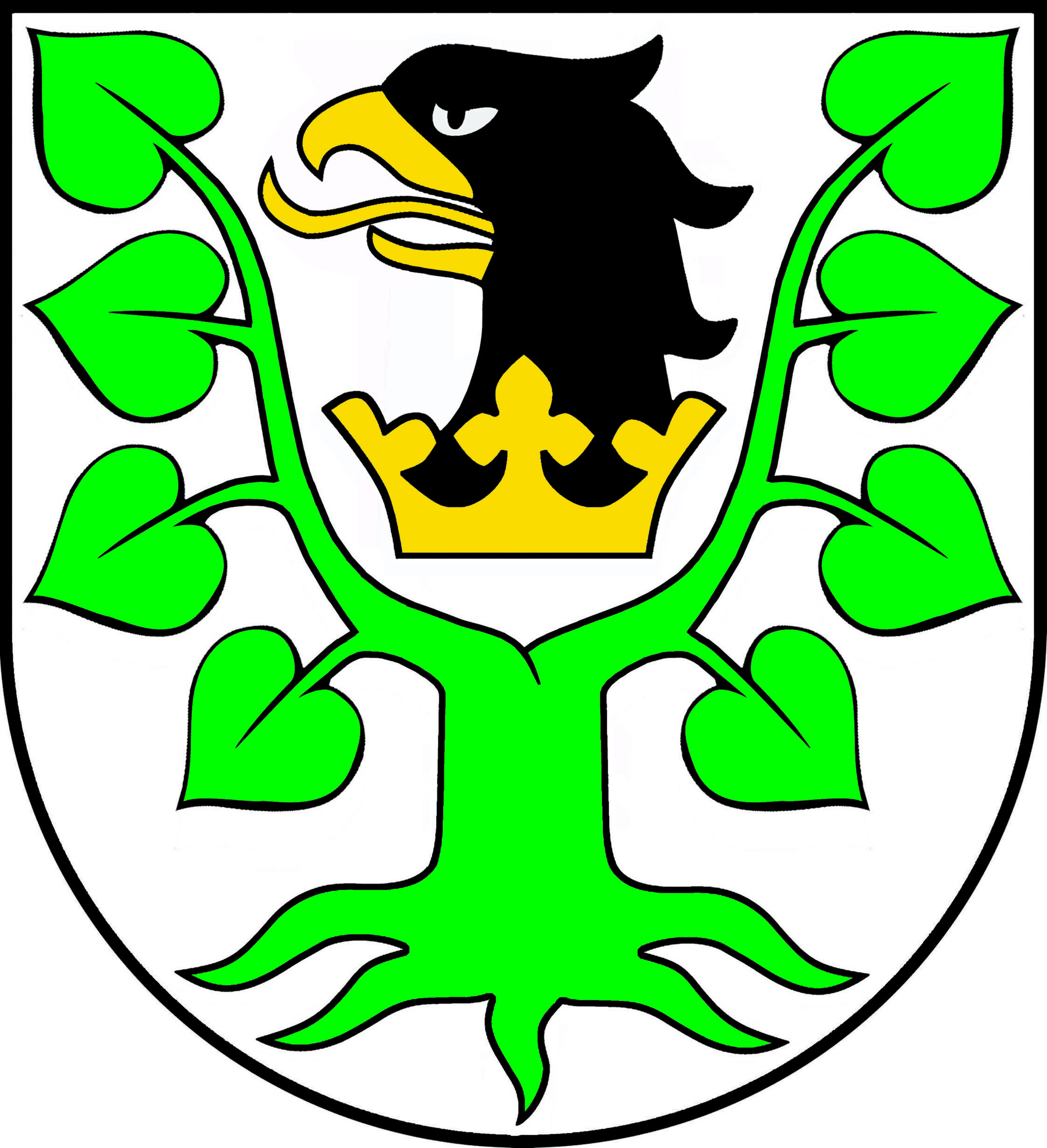 Starosta Oleckiul. Kolejowa 32, 19-400 Oleckotel. (87) 520-24-75, 520-16-57 fax. (87) 520-32-19www.powiat.olecko.pl starostwo@powiat.olecko.pl  Bip : www.spolecko.bip.doc.plOlecko, 21 grudnia 2017 r.O B W I E S Z C Z E N I ENa podstawie art. 127 ust. 6 ustawy z dnia 18 lipca 2001 r.Prawo wodne (t. j. Dz. U. z 2017 r., poz. 1121 z późn. zm.) oraz art. 61 § 1 ustawy z dnia 14 czerwca 1960 r. Kodeks postępowania administracyjnego (t. j. Dz. U. z 2017 r., poz. 1257)Starosta Oleckipodaje do publicznej wiadomości informację o wszczęciu postępowania administracyjnego w sprawie udzielenia pozwolenia wodnoprawnego Gminie Olecko na :szczególne korzystanie z wód polegające na wprowadzeniu wód opadowych i roztopowych                 z terenów utwardzonych przy ul. Łąkowej w Olecku do wody (rzeka Lega w km 42+800)                 oraz wykonanie wylotu kanalizacyjnego tychże wód do wody (rzeka Lega na działce                      o nr geod. 718/21, obręb 2 Olecko).W związku z powyższym zainteresowani mogą składać uwagi i wnioski w terminie 7 dni od daty podania niniejszego obwieszczenia do publicznej wiadomości w siedzibie Starostwa Powiatowego w Olecku, Wydział Środowiska i Rolnictwa (pok. Nr 16).	Obwieszczenie zamieszcza się na :Stronie internetowej http : //www.spolecko.bip.doc.plTablicy informacyjnej Starostwa Powiatowego w Olecku